Genogram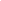 